Дорогие студенты! 28.02 прошла очередная встреча клуба "Тайны педагогического мастерства". На этом заседании мы узнали о том, что такое эмоциональный интеллект, как его развивать у детей. Нам была представлена уникальная методика, благодаря которой дошкольники и школьники могут научиться развивать свои эмоции и чувства, лучше их осознавать, понимать и выражать. Огромное спасибо организаторам встречи: Котовой Светлане Аркадьевне и студентке 4 курса Игнашевой Наталии!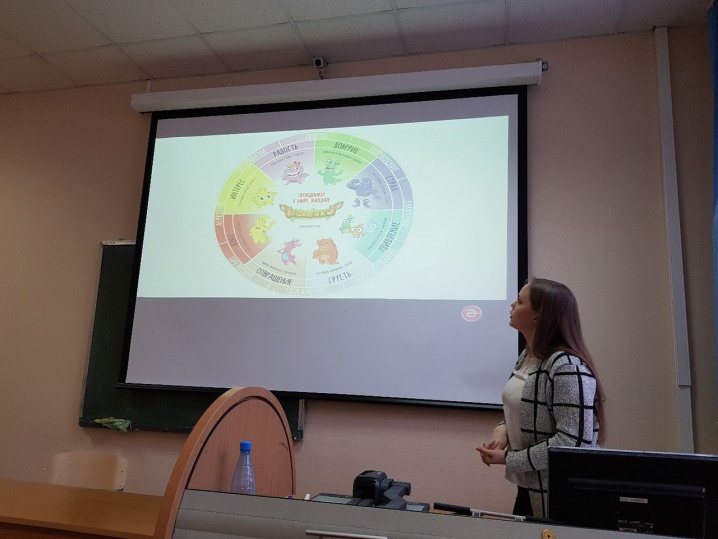 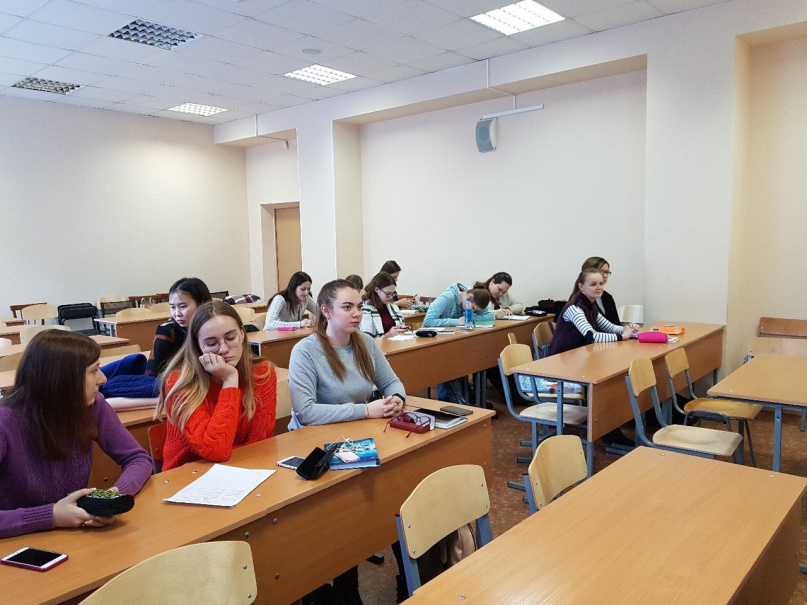 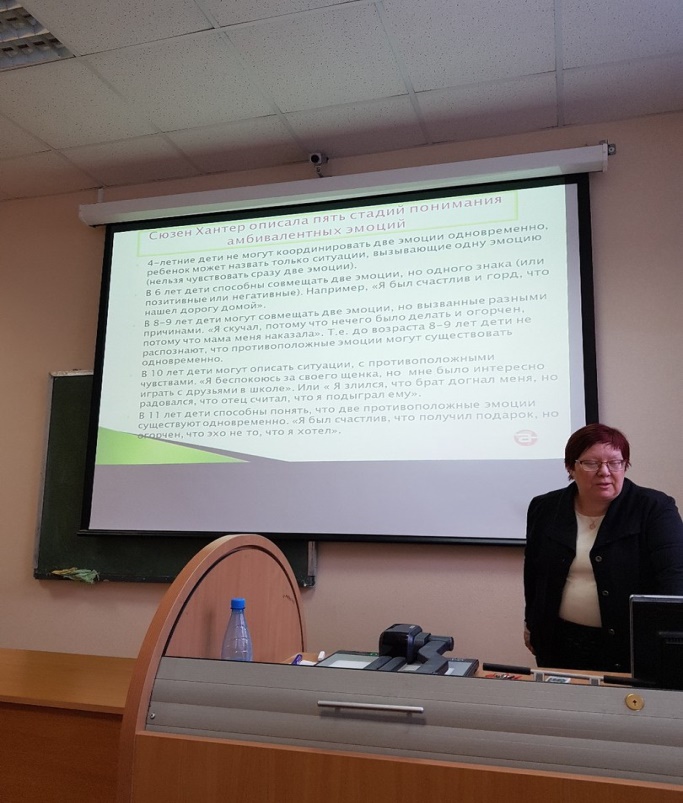 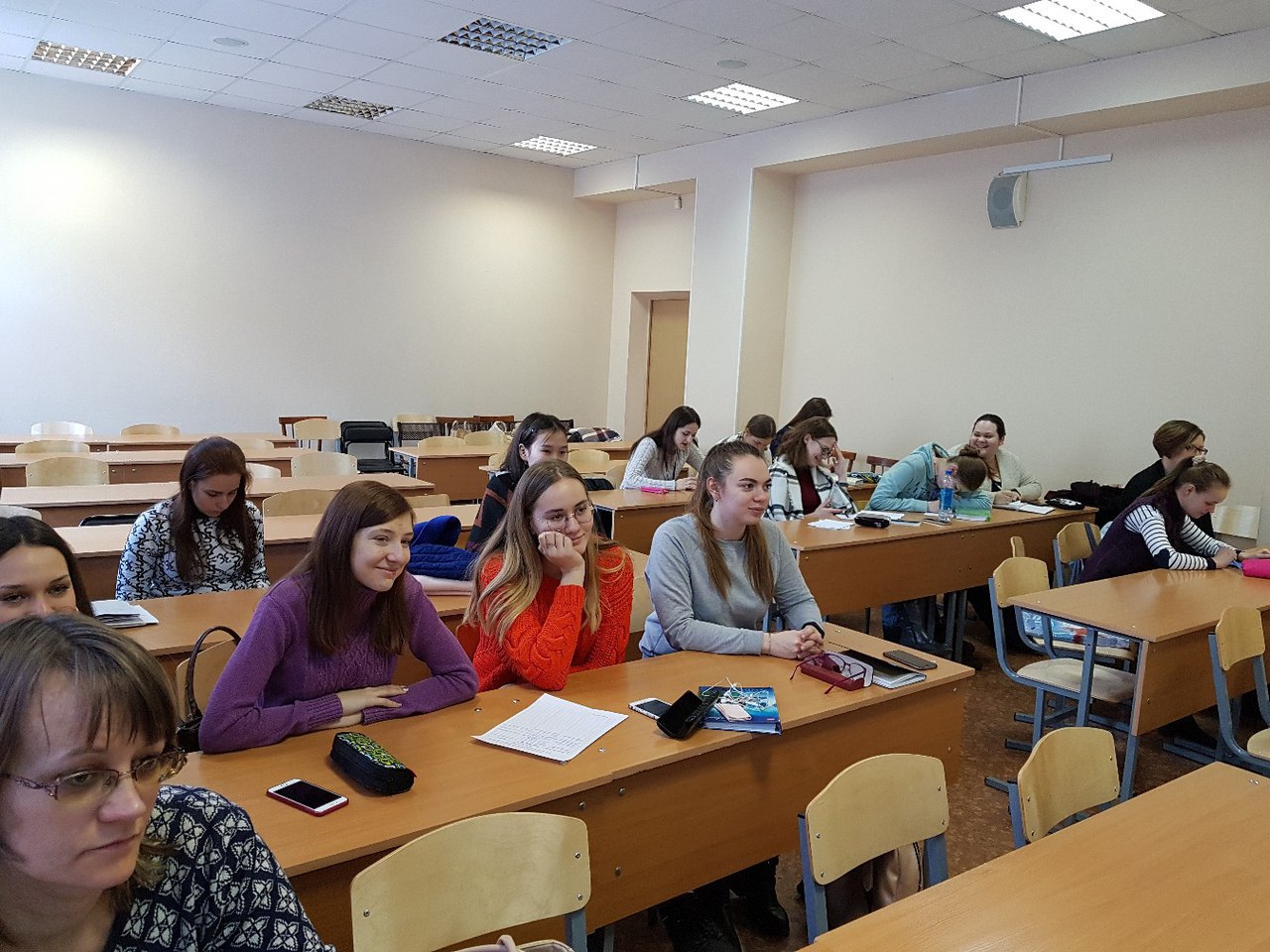 